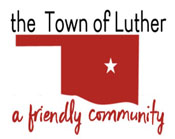 BOARD OF TRUSTEES FOR THE TOWN OF LUTHERSPECIAL L.P.W.A. MEETING AGENDAIn accordance with the Open Meeting Act, Section 311, The Town of Luther, County of Oklahoma, 119 S. Main Street, hereby calls a Special L.P.W.A. Meeting of the Luther Board of Trustees, Thursday, January 24th, 2019 at 6:30 p.m. at Town Hall, 119 S. Main St., Luther, OK 73054.Call to order.Roll CallDetermination of a quorum.Trustee Two (Lea Ann Jackson)Consideration, discussion and possible action to determine the project to be addressed in CDBG grant application.Consideration, discussion and possible action to determine and approve the amount of matching funds to be provided for CDBG grant application.Trustee Four (Jason Roach)Consideration, discussion and possible action to have the front end alignment and front end checked out on the LPWA Ford F250.Consideration, discussion and possible action to purchase two new tires on the LPWA Ford F250.Consideration, discussion and possible action to address the extension of the city water and sewer to the new bank building.Consideration, discussion and possible action to purchase a sprinkler system for the sewer lagoons.Consideration, discussion and possible action to fix the water leak at the well by the water tower.Adjourn._______________________________________________Kim Bourns, Town Clerk/Treasurer*Agenda Posted Tuesday, January 22nd, 2019 at Luther Town Hall, on the website at www.townoflutherok.com and on Facebook at The Town of Luther, prior to 6:30 pm.